Dear__Ms. Mc Bean_____	    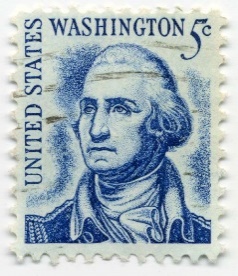 ___________________________________________________________________________________________________________________________________________________________________________________________________________________________________________________________________________________________________________________________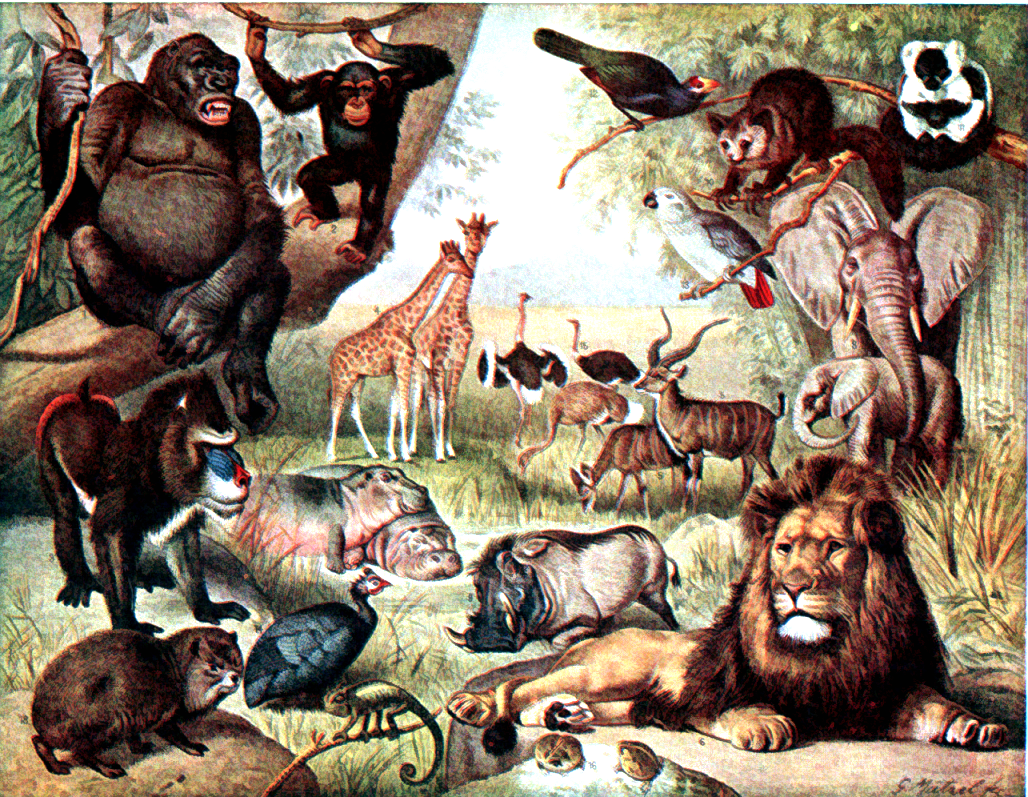 